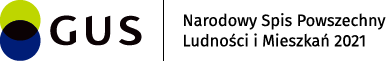 Nabór uzupełniający kandydatów na rachmistrzów spisowych wykonujących czynności w ramach prac spisowych związanych z przeprowadzeniem na terytorium Rzeczpospolitej Polskiej w 2021 r. spisu powszechnego dokonywany jest w oparciu o przepisy ustawy z dnia 9 sierpnia 2019 r. o narodowym spisie powszechnym ludności i mieszkań w 2021 r. (Dz.U. z 2019r. poz.1775, z późn.zm.) - zwany dalej NSP 2021.NSP 2021 jest przeprowadzany w terminie od dnia 1 kwietnia do dnia 30 września 2021 r., według stanu na dzień 31 marca 2021 r., godz. 24.00. Termin składania ofert: do 07 czerwca 2021r. Kandydat na rachmistrza spisowego powinien spełniać następujące warunki:mieć ukończone 18 lat,cieszyć się nieposzlakowaną opinią,posiadać co najmniej średnie wykształcenie,posługiwać się językiem polskim w mowie i piśmie,nie być skazanym prawomocnym wyrokiem za umyślne przestępstwo lub umyślne przestępstwo skarbowe.Informacje ogólne:Dane kandydatów na rachmistrzów spisowych są rejestrowane w Systemie Ewidencji Rachmistrzów (SER) przez upoważnionego pracownika Urzędu Miejskiego w Pilźnie. Kandydat na rachmistrza spisowego, którego dane zostaną zarejestrowane w systemie SER, otrzyma login do aplikacji e-learning. Na wskazany w ofercie adres e-mail zostanie wysłane hasło umożliwiające dostęp do systemu e-learning.Na podany w ofercie adres e-mail będą przekazywane informacje o terminie i formie szkolenia, którego ukończenie z wynikiem pozytywnym będzie warunkiem koniecznym do uzyskania możliwości kwalifikacji na rachmistrza spisowego.Kandydat na rachmistrza zobligowany jest do wzięcia udziału w szkoleniu przeprowadzanym w trybie zdalnym. Szkolenia dla rachmistrzów spisowych obejmować będą część teoretyczną oraz część praktyczną. Egzamin kandydata na rachmistrza spisowego, przeprowadzany po szkoleniu, będzie realizowany za pomocą aplikacji e-learning. Kandydat podczas szkolenia i egzaminu po szkoleniu posługuje się własnym urządzeniem z dostępem do Internetu (rekomendujemy laptop, komputer, tablet). Kandydat, który nie weźmie udziału w całości szkolenia, nie może przystąpić do egzaminu kończącego szkolenie.Kandydaci, którzy uzyskają pozytywny wynik z egzaminu (co najmniej 60% poprawnych odpowiedzi), zostaną wpisani na listę osób zakwalifikowanych do pełnienia roli rachmistrza. O kolejności na liście decydować będzie najwyższa liczba punktów uzyskanych na egzaminie przez kandydatów z danej gminy (jako pierwsze kryterium) oraz najkrótszy czas, w jakim został napisany test w przypadku takiej samej liczby uzyskanych punktów (jako drugie kryterium). Na liście będą zamieszczone przy każdym z kandydatów wyniki obu tych kryteriów. Kandydaci, którzy uzyskają najwyższe miejsce na liście, zostaną powołani na rachmistrzów spisowych (w liczbie adekwatnej do potrzeb), a następnie podpiszą umowę zlecenia z dyrektorem urzędu statystycznego – jako zastępcą wojewódzkiego komisarza spisowego. Pozostali kandydaci, których liczba przekracza zapotrzebowanie w danej gminie, stanowić będą zasób rezerwowy. Kandydat ma prawo wglądu do swojego testu i uzyskanego wyniku - niezwłocznie po ogłoszeniu wyników egzaminu testowego oraz żądania sprawdzenia WBS poprawności tego wyniku.Kandydat, po powołaniu na rachmistrza spisowego, zobowiązany jest do przesłania za pośrednictwem aplikacji 
e-learning danych niezbędnych do zawarcia umowy zlecenia oraz zdjęcia do identyfikatora, które powinno spełniać określone wymagania:jednolite tło, oświetlone, pozbawione cieni i elementów ozdobnych oraz innych osób,format pliku - JPG,rozmiar rzeczywisty zdjęcia – 23x30mm, co odpowiada:przy rozdzielczości 300 dpi, rozmiarowi 272x354 pixeli,przy rozdzielczości 600 dpi, rozmiarowi 543x709 pixeli.Rachmistrz spisowy, wyłoniony w trybie otwartego naboru na zasadach określonych w ustawie o NSP 2021, wykonuje czynności w ramach prac spisowych na podstawie umowy zlecenia zawartej z dyrektorem urzędu statystycznego, z wykorzystaniem urządzenia mobilnego wyposażonego w oprogramowanie dedykowane do przeprowadzenia spisu. Urządzenie zostanie przekazane rachmistrzowi na podstawie protokołu przekazania, stanowiącego załącznik do umowy zlecenia.Do głównych zadań rachmistrza spisowego należeć będzie:przeprowadzenie wywiadów bezpośrednich lub telefonicznych w zależności od aktualnej sytuacji związanej z epidemią COVID-19 z wykorzystaniem urządzenia mobilnego wyposażonego z zainstalowaną aplikacją formularzową;zebranie danych według ustalonej metodologii i zgodnie z kluczem pytań w aplikacji formularzowej.przejęcie części zadań innych rachmistrzów spisowych w sytuacji awaryjnej, np. gdy zmniejszy się liczba rachmistrzów w gminie (np. w przypadku rezygnacji, zachorowań itp.) lub dotrzymanie terminu realizacji spisu będzie zagrożone.Oferta kandydata na rachmistrza spisowego musi zawierać (druk do pobrania):Zgłoszenie zawierające:imię (imiona) i nazwisko,data urodzenia,adres zamieszkania,numer telefonu,adres e-mail.Oświadczenie zawierające informację o:posiadaniu obywatelstwa polskiego;korzystaniu z pełni praw obywatelskich;nieskazaniu prawomocnym wyrokiem za umyślne przestępstwa lub umyślne przestępstwa skarbowe;posiadaniu co najmniej średniego wykształcenia;znajomości języka polskiego w mowie i piśmie;zgodę na przetwarzanie danych osobowych dla potrzeb niezbędnych do realizacji  procesu naboru na stanowisko rachmistrza spisowego;zapoznaniu się z informacją dotyczącą przetwarzania danych osobowych w celu realizacji naboru kandydatów na rachmistrzów spisowych przez Gminne Biuro Spisowe w Brzostku;o odpowiedzialności karnej za złożenie fałszywego oświadczenia.Składanie ofert:Kandydat na rachmistrza spisowego w NSP 2021 może składać dokumenty osobiście w siedzibie Urzędu Miejskiego w Pilźnie lub za pośrednictwem: platformy ePUAP albo operatora pocztowego (w tym m.in. Poczty Polskiej, firm kurierskich). O dacie wpływu dokumentów decyduje:w przypadku osobistego złożenia dokumentów do urzędu lub doręczenia ich za pośrednictwem kuriera – data dostarczenia do urzędu,w przypadku wysłania dokumentów poprzez platformę ePUAP – data wysłania zgłoszenia przez nadawcę, która powinna być równoznaczna z datą wpływu na urzędową skrzynkę na ePUAP (pojawienie się zgłoszenia w systemie teleinformatycznym),w przypadku przesłania dokumentów Pocztą Polską – data stempla pocztowego.Oferty kandydatów złożone po terminie, w inny sposób niż określony w ogłoszeniu lub bez kompletu wymaganych dokumentów, nie będą brane pod uwagę w postępowaniu rekrutacyjnym. Więcej informacji na temat spisu można uzyskać na stronie internetowej Gminy Pilzno (www.pilzno.um.gov.pl), Gminnym Biurze Spisowym w Pilźnie – nr tel. 14 672 10 36  e-mail: sekretariat@gminapilzno.plGminny Komisarz Spisowy
Burmistrz Pilzna/-/Ewa Gołębiowska